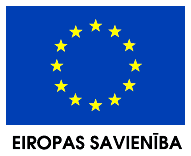 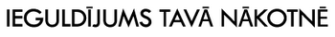 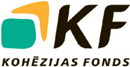 Projekts „Siltumtīklu rekonstrukcija Slampes pagastā”SIA „Komunālserviss TILDe” 2014.gada 27.februāri noslēdza līgumu Nr. L-PCS-14-0108 ar Latvijas Investīciju un attīstības aģentūru (turpmāk – LIAA) par projekta „Siltumtīklu rekonstrukcija Slampes pagastā” (projekta Nr. PCS/3.5.2.1.1/13/05/030) īstenošanu.Projekta mērķis ir būtiski paaugstināt siltumenerģijas ražošanas efektivitāti, samazināt siltumenerģijas zudumus pārvades un sadales sistēmās, rekonstruējot siltumtīklus Slampes ciematā Tukuma novadā.Iepirkuma rezultātā ir noslēgts līgums ar SIA „Amatnieks” par siltumtrases rekonstrukciju Slampes ciemā, paredzot veikt darbus līdz novembra mēnesim. Būvuzraudzību objektā veic Gundars Kūla. Šobrīd tiek veikta vecās trases demontāža un cauruļvadu sagatavošana izbūvei.Projekta kopējas izmaksas ir 108 913, 13 euro, tai skaitā 40 294,11 euro Eiropas Savienības Kohēzijas fonda līdzfinansējums. Projekta plānotais īstenošanas termiņš ir 10 mēneši, t.i., līdz 2014.gada 29.decembrim.Attīstības nodaļas projektu direktore Zane SiliņaSagatavots 08.08.2014.Projekts „Siltumtīklu rekonstrukcija Slampes pagastā”SIA „Komunālserviss TILDe” 2014.gada 27.februāri noslēdza līgumu Nr. L-PCS-14-0108 ar Latvijas Investīciju un attīstības aģentūru (turpmāk – LIAA) par projekta „Siltumtīklu rekonstrukcija Slampes pagastā” (projekta Nr. PCS/3.5.2.1.1/13/05/030) īstenošanu.Projekta mērķis ir būtiski paaugstināt siltumenerģijas ražošanas efektivitāti, samazināt siltumenerģijas zudumus pārvades un sadales sistēmās, rekonstruējot siltumtīklus Slampes ciematā Tukuma novadā.Iepirkuma rezultātā ir noslēgts līgums ar SIA „Amatnieks” par siltumtrases rekonstrukciju Slampes ciemā, paredzot veikt darbus līdz novembra mēnesim. Būvuzraudzību objektā veic Gundars Kūla. Šobrīd darbi objektā ir pabeigti - veikta vecās trases demontāža, jaunu cauruļvadu un pievadu pie ēkām izbūve.Projekta kopējas izmaksas ir 93 117,52 euro, tai skaitā 27 911,50 euro Eiropas Savienības Kohēzijas fonda līdzfinansējums. Projekta kopējais īstenošanas termiņš ir 10 mēneši, t.i., līdz 2014.gada 29.decembrim.Sagatavots 24.10.2014.Zane Siliņa